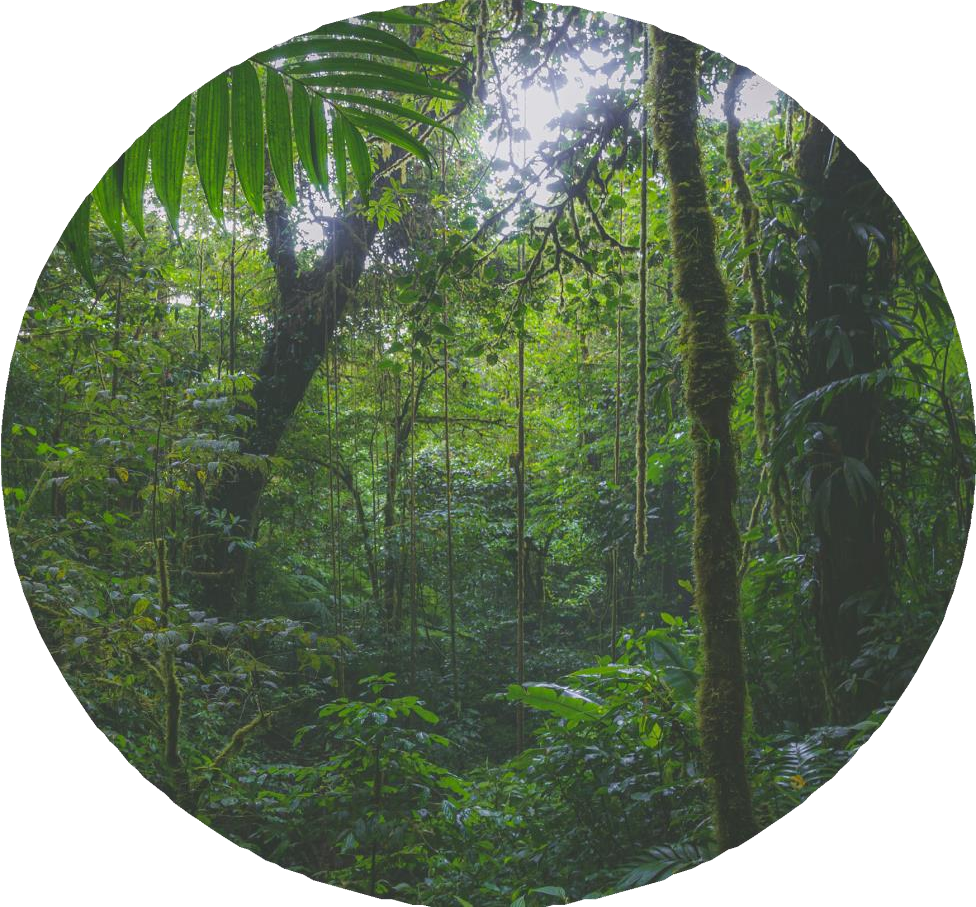 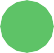 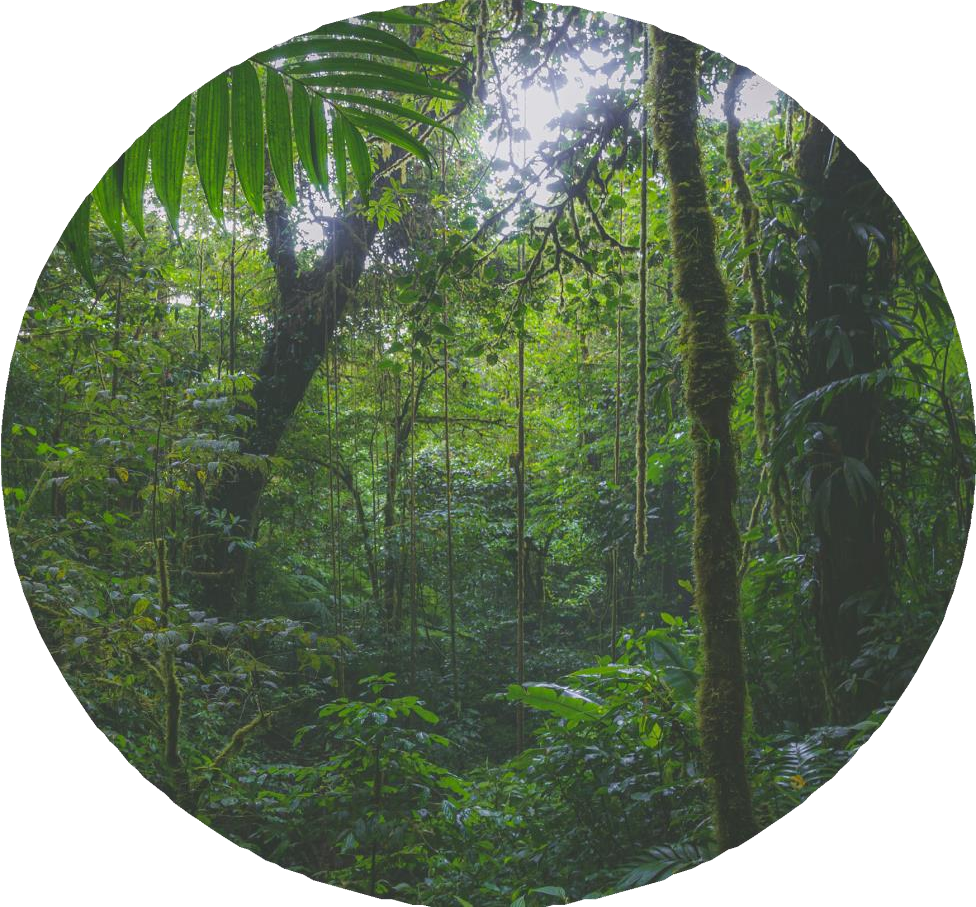 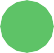 1 de maio de 2023Convite à apresentação de propostasCoalizão público-privada baseada no desempenho para a conservação de florestas tropicais e subtropicaisA Coalizão Reduzindo Emissões por meio da Aceleração do Financiamento Florestal (LEAF) visa aumentar a ambição climática global e contribuir para deter o desmatamento tropical e subtropical e a degradação florestal até 2030.É uma coalizão global voluntária que reúne empresas e governos para financiar a proteção das florestas tropicais e subtropicais em uma escala nunca antes vista.A Convocação de Propostas tem como objetivo fornecer apoio financeiro substancial aos países tropicais e subtropicais que reduzem com sucesso as emissões do desmatamento e da degradação florestaCoordenado por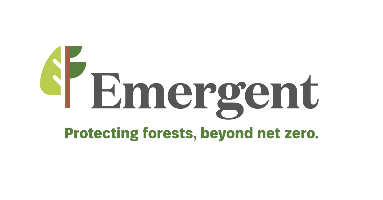 InstruçõesAs jurisdições são convidadas a preencher este modelo de proposta como uma expressão de seu interesse em participar de transações relacionadas à Coalizão LEAF. As jurisdições são convidadas a fornecer uma carta de apresentação assinada pela mais alta autoridade relevante na apresentação de sua proposta.Os dados incluídos na proposta devem fornecer informações sobre a capacidade da jurisdição de atender aos requisitos do ART TREES e a ambição e prontidão para implementar atividades para gerar Reduções e Remoções de Emissões, garantindo a participação plena e efetiva das partes interessadas. Estes são critérios importantes para determinar a elegibilidade e o processo de seleção da proposta.  Para demonstrar um nível básico de prontidão para atender às exigências do ART TREES, as jurisdições que apresentam propostas à Coalizão LEAF devem, no mínimo, ter em vigor o seguinteUma meta global de NDC que inclui florestasUm sistema de Monitoramento Florestal Nacional que está intimamente alinhado com as exigências da TREES de contabilidade de carbonoUma Estratégia ou Plano de Ação de REDD+ existente em nível nacional que pode ser utilizado para desenvolver o Plano de Implementação de TREESUm Sistema de Informação de Salvaguardas (SIS) ou um sistema análogo para fornecer informações sobre como tratar e respeitar as salvaguardasUm resumo das informações (SoI) (governos nacionais) ou relatório sobre salvaguardas na escala apropriada que seja consistente com os relatórios nacionais para a UNFCCC (governos subnacionais)Quando os elementos listados acima não estiverem atualmente em vigor, as jurisdições devem identificar quaisquer lacunas existentes e fornecer um plano para tratar dessas lacunas, incluindo uma cronologia e uma descrição do suporte financeiro e técnico que foi assegurado ou está em processo de ser assegurado para tratar dessas lacunas. As jurisdições que demonstrem lacunas significativas e que não forneçam uma indicação de planos para lidar com tais lacunas não serão consideradas elegíveis neste momento.  As jurisdições que desejam demonstrar níveis mais elevados de prontidão também são encorajadas a preparar uma avaliação de alto nível de conformidade com as exigências do TREES para complementar a apresentação de suas propostas.Favor enviar cópias da proposta em inglês e no idioma oficial da jurisdição em formato Word ou PDF. Por favor, não envie cópias digitalizadas da proposta. As jurisdições são encorajadas a fornecer respostas sucintas e claras, incluindo links relevantes, quando aplicável. Durante todo o processo de revisão, a Emergent acompanhará com perguntas adicionais, caso a caso.Apresentação de propostas LEAF - Informações de ContatoAutoridade legal, Contatos, e Arranjos de Implementação:Favor descrever a autoridade legal para representar o país ou jurisdição, os principais contatos jurisdicionais e as entidades governamentais que administram o programa jurisdicional. Favor indicar as preferências sobre como a correspondência subseqüente com a jurisdição deve ser tratada.Formulário de Consentimiento A Jurisdição, ao marcar esta caixa, concorda em negociar de boa fé a celebração de um Acordo de Compra de Redução de Emissões (ERPA) com a Emergent, se a proposta for selecionada pela Coalizão LEAF para futuras negociações.   A Jurisdição, ao marcar esta caixa, reconhece e dá consentimento para a publicação online desta Apresentação de Proposta tanto em inglês como no idioma oficial da jurisdição, se ela for avaliada como elegível pela Coalizão LEAF. Todos os anexos à Apresentação de Proposta serão considerados confidenciais e não serão publicados sem o consentimento expresso da jurisdição.  A Jurisdição, ao marcar esta caixa, reconhece que, antes da apresentação desta proposta, notificou as partes interessadas de REDD+ localizadas na Área de Contabilidade TREES, incluindo, mas não se limitando a, Povos Indígenas e Comunidades Tradicioanis (PCTs)s), e tornou a proposta pública disponíveis para as partes interessadas relevantes em canal e linguagem acessíveis a eles. Por favor, forneça evidências desta comunicação aos grupos PCTs e partes interessadas relevantes (por exemplo, anúncio on-line, carta, evento, reunião, outros) e evidiencias de seu conhecimento  sobre o envio da proposta LEAF (por exemplo, atas de reunião, carta de representantes de IPLC confirmando o recebimento da proposta LEAF, etc. .) como parte do envio da proposta. Somente para jurisdições subnacionais: a Jurisdição, ao marcar esta caixa, reconhece que, antes da apresentação desta proposta, notificou as autoridades relevantes do mais alto nível (por exemplo, Ministro do Meio Ambiente) do governo nacional sobre a intenção de enviar uma proposta ao LEAF e compartilhou uma cópia da proposta com eles. Por favor, forneça evidências desta comunicação às autoridades governamentais nacionais e seu conhecimento da apresentação da proposta LEAF (por exemplo, atas de reunião, carta das autoridades acusando o recebimento da proposta LEAF, etc.) como parte da apresentação da proposta.Elegibilidade e documentação de ART TREESFavor verificar a categoria aplicável que melhor define a jurisdição (ver TREES 2.0 seção 3.1) Governo nacional		 A área de contabilidade do TREES é nacional		  A área de contabilidade TRESS é subnacional Jurisdição subnacional (entidade subnacional única não mais que um nível abaixo do nível nacional) Ao marcar esta caixa, a jurisdição reconhece que o ART requer uma carta de autorização do governo nacional permitindo a solicitação e a participação do Participante subnacional no ART.Favor fornecer uma descrição da Área de Contabilidade TREES incluindo os limites da Área de Contabilidade, e a área florestal total contida dentro da Área de Contabilidade. Favor explicar como os limites da Área Contábil TREES atendem aos critérios de elegibilidade na seção 3.1 do Padrão TREES 2.0. Se a área contábil for subnacional, favor anexar um mapa dos limites. Favor marcar a caixa que melhor se aplica à jurisdição sobre o status do Formulário do Conceito TREES:  A jurisdição NÃO submeteu uma nota conceitual TREES  ao ART  A jurisdição submeteu uma nota conceitula TREES ao ART que está pendente de aprovação A jurisdição submeteu uma nota conceitual TREES ao ART que foi aprovado e listado no Registro do ARTContabilidade do carbonoMetas de Redução de Emissões FlorestaisFavor descrever quaisquer metas ou objetivos quantificados para reduzir as emissões do desmatamento e da degradação ou aumentar o sequestro no setor florestal. Explique se e como essas metas foram incorporadas na estimativa dos Créditos TREES fornecidos como parte da proposta. Favor incluir qualquer cronograma relevante para o cumprimento dessas metas ou objetivos. Direitos ERR e Disposições de Dupla ContagemFavor descrever os meios (isto é, marcos legais, regulamentos, ordens administrativas, acordos de compartilhamento de benefícios, contratos ou outros meios) pelos quais a jurisdição tem clara propriedade ou direitos aos benefícios das Reduções e Remoções de Emissões (ERR) que a jurisdição incluiu em suas estimativas indicativas de crédito TREES (Perguntas 9-15 da Proposta) em conformidade com os requisitos do Anexo A do TREES 2.0. Se a jurisdição tiver direitos a apenas um subconjunto dessas ERRs geradas, favor indicar a % à qual a jurisdição tem direitos. Favor fornecer links para qualquer legislação ou documentação relevante.Favor fornecer uma descrição preliminar do plano e procedimentos para garantir que a dupla contagem seja evitada de acordo com a Seção 13, Padrão TREES. Favor divulgar quaisquer programas ou projetos GHG existentes sob os quais parte ou toda a área contábil possa gerar créditos ou pagamentos por desempenho durante os anos 2022-2026 para atividades elegíveis para o TREES, bem como quaisquer acordos existentes para transações ou outros compromissos para os Créditos TREES projetados.Sistema Nacional de Monitoramento FlorestalFavor descrever a situação do Sistema Nacional de Monitoramento Florestal (NFMS) e as abordagens utilizadas para estabelecer fatores de emissão e gerar dados de atividade para quantificar as emissões de desmatamento e degradação, bem como as remoções florestais.  Descrever como os métodos usados e a freqüência do monitoramento se alinham com os requisitos do TREES 2.0 (ver Seção 4, TREES 2.0). Favor fornecer uma cópia ou link para a descrição do NFMS atual.TREES Carbon Accounting for High Forest Low Deforestation (HFLD) JurisdiçõesSEÇÃO OPTATIVA: Preencher se a jurisdição for elegível para aplicar o Nível de Crédito HFLD e tiver optado por fazê-lo, caso contrário deixar em branco. Se as jurisdições HFLD completarem esta seção, elas não são obrigadas a completar a seção para jurisdições Não-HFLD.Favor fornecer uma descrição de como a jurisdição atende aos requisitos de elegibilidade do HFLD na Seção 5.2.1 do TREES 2.0. Incluir as pontuações de HFLDs calculadas para cada ano do período histórico de referência em toda a área contábil selecionada do TREES.As estimativas de volume devem ser calculadas em alinhamento com os requisitos do TREES 2.0 (Seções 4, 5, 7, 8, 10, 13, e Anexo A). Favor fornecer como anexo, uma pasta de trabalho do Excel contendo o cálculo dos Créditos TREES. Na tabela abaixo, forneça um resumo dos dados de contabilidade de carbono da pasta de trabalho do Excel, incluindo o volume estimado de Créditos TREES que se espera que estejam disponíveis para transações para os participantes da Coalizão LEAF. * Identificar as deduções necessárias para cumprir as medidas para evitar a dupla contagem, tratar dos casos em que os direitos aos créditos não podem ser demonstrados neste momento, e/ou contabilizar os casos em que os Créditos TREES foram cometidos em outro lugar e não estão disponíveis para a Coalizão LEAF **Total liquídoFavor incluir o seguinte na resposta abaixo:Explicar como as reduções anuais de emissões foram estimadas; justificar como são alcançáveis e, se aplicável, como se alinham com quaisquer metas florestais declaradas.Fornecer uma justificativa para a % de dedução aplicada para buffer, vazamento e incerteza de acordo com os requisitos do TREES 2.0Fornecer uma breve explicação de como as deduções na Coluna 10 (Deduções para Dupla Contagem e Direitos) foram estimadas e incluídas no cálculo dos Créditos TREESExplique quaisquer suposições feitas para estimar o Total de Créditos TREES (por exemplo, suposições feitas para estimar o Nível de Crédito TREES, emissões projetadas ou estimativas de deduções TREES). Favor indicar o cronograma esperado para completar a primeira validação/verificação sob ART, juntamente com a freqüência esperada de verificações subseqüentesTREES Contabilidade de carbono para Jurisdições não-HFLDA jurisdição deve completar a seção se não for HFLD ou se não tiver optado por aplicar o Nível de Crédito HFLD. As jurisdições HFLD que completaram a seção anterior podem deixar esta seção em branco.As estimativas de volume devem ser calculadas em alinhamento com os requisitos da norma TREES 2.0 (Seções 4, 5, 7, 8, 10, 13, e Anexo A).  Favor fornecer como anexo, uma pasta de trabalho do Excel contendo o cálculo dos Créditos TREES. Na tabela abaixo, forneça um resumo dos dados de contabilidade de carbono da pasta de trabalho do Excel, incluindo o volume estimado de Créditos TREES das reduções de emissões que se espera que estejam disponíveis para transações para os participantes da LEAF Coalition. * Identificar as deduções necessárias para cumprir as medidas para evitar a dupla contagem, tratar de casos em que os direitos aos créditos não podem ser demonstrados neste momento, e/ou contabilizar os casos em que os Creeditos TREES foram cometidos em outro lugar e não estão disponíveis para a Coalizão LEAF **Total líquidoFavor incluir o seguinte na resposta abaixo:Explicar como as reduções anuais de emissões foram estimadas; justificar como são alcançáveis e, se aplicável, como se alinham com quaisquer metas florestais declaradas.Fornecer uma justificativa para a % de dedução aplicada para tampão, vazamento e incerteza de acordo com os requisitos do TREES 2.0Fornecer uma breve explicação de como as deduções na Coluna 10 (Deduções para Dupla Contagem e Direitos) foram estimadas e incluídas no cálculo dos Créditos TREESExplique quaisquer suposições feitas para estimar o Total de Créditos TREES (por exemplo, suposições feitas para estimar o Nível de Crédito TREES, emissões projetadas ou estimativas de deduções TREES). Favor indicar o cronograma esperado para completar a primeira validação/verificação sob ART, juntamente com a freqüência esperada de verificações subseqüentesTREES Contabilidade do carbono para remoçõesSEÇÃO OPTATIVA: Completar se a jurisdição optou por incluir remoções, caso contrário, deixar em branco. As estimativas de volume devem ser calculadas em alinhamento com os requisitos do TREES 2.0 (Seções 4, 5, 7, 8, 10, 13, e Anexo A). Favor fornecer como anexo, uma pasta de trabalho do Excel contendo o cálculo dos Créditos TREES. Na tabela abaixo, forneça um resumo dos dados de contabilidade de carbono da pasta de trabalho do Excel, incluindo o volume estimado de Créditos TREES de remoções que se espera que estejam disponíveis para transações dos participantes da LEAF Coalition. Nota: Em conformidade com os requisitos do TREES 2.0 (seção 5.3), onde a jurisdição tem dados para distinguir entre regeneração natural e florestas comerciais, favor preencher a tabela completa abaixo, fornecendo um nível de crédito de remoção de árvores somente para florestas comerciais. Se não houver dados disponíveis para diferenciar entre regeneração natural e florestas comerciais, nenhum dado deve ser alocado para a coluna "Remoções Projetadas - Regeneração Natural" e, em vez disso, as colunas Nível de Crédito de Remoções e "Remoções Projetadas - Florestas Comerciais" devem conter dados de remoções tanto para florestas comerciais quanto para áreas de regeneração natural seguindo as exigências do TREES. * Identificar as deduções necessárias para cumprir as medidas para evitar a dupla contagem, tratar dos casos em que os direitos aos créditos não podem ser demonstrados neste momento, e/ou contabilizar os casos em que os TREES Credits foram cometidos em outro lugar e não estão disponíveis para a Coalizão LEAF **Total líquidoFavor incluir o seguinte na resposta abaixo:Explicar como as reduções anuais de emissões foram estimadas; justificar como são alcançáveis e, se aplicável, como se alinham com quaisquer metas florestais declaradas.Fornecer uma justificativa para a % de dedução aplicada para tampão, vazamento e incerteza de acordo com os requisitos do TREES 2.0Fornecer uma breve explicação de como as deduções da coluna 8 (Deduções para Dupla Contagem e Direitos) foram estimadas e incluídas no cálculo dos Créditos TREESExplique quaisquer suposições feitas para estimar o Total de Créditos TREES (por exemplo, suposições feitas para estimar o Nível de Crédito TREES, emissões projetadas ou estimativas de deduções TREES). Favor indicar o cronograma esperado para completar a primeira validação/verificação sob ART, juntamente com a freqüência esperada de verificações subseqüentesMRV e Lacunas TécnicasSe o Sistema Nacional de Monitoramento Florestal não estiver totalmente funcional ou se houver lacunas significativas na capacidade técnica para produzir os dados necessários para cumprir com os requisitos do TREES 2.0, favor fornecer um plano que inclua o seguinte:Descrição das lacunas no NFMS e/ou da capacidade técnica para atender a TREESDescrição do suporte financeiro e técnico necessário que foi garantido ou está em processo de ser garantido para resolver as lacunas remanescentesCronograma para tratar as lacunas e uma estimativa do impacto potencial sobre o tempo para a emissão de créditos TREESUm plano para tratar as lacunas pode ser fornecido como um anexo. Avaliações de conformidade com os requisitos do TREES, como a ferramenta PLANT do PNUD, devem ser fornecidas quando disponíveis. Todos os anexos à apresentação da proposta serão considerados confidenciais e não serão publicados sem o consentimento expresso da jurisdição. Salvaguardas de CancunSistema de Informação de Salvaguarda e Resumo das Informações sobre SalvaguardasFavor descrever o status do Sistema de Informação de Salvaguardas (SIS) da jurisdição ou um sistema análogo para fornecer informações sobre como tratar e respeitar as salvaguardas, incluindo se o sistema está atualmente operacional na escala apropriada (ver Seção 3.1, TREES 2.0). Favor identificar também se a jurisdição apresentou um Resumo de Informações (SoI) (governos nacionais) ou um relatório sobre salvaguardas na escala apropriada que seja consistente com os relatórios nacionais à UNFCCC (governos subnacionais) (ver Seção 3.1, TREES 2.0). Favor fornecer um link para o atual Sistema de Informação de Salvaguarda (ou sistema análogo) ou fornecer documentação de apoio descrevendo o projeto de tais sistemas. Favor fornecer também um link para o SoI atual, se disponível.Requisitos de salvaguardas TREESFavor descrever como o SIS ou sistema análogo para fornecer informações sobre salvaguardas informará a conformidade das salvaguardas do TREES e explicar se o governo nacional tem uma estrutura/abordagem nacional de salvaguardas, desenvolvida de acordo com as salvaguardas de Cancun, que pode ser usada como base para atender às exigências das salvaguardas do TREES (Seção 12, TREES 2.0). Favor indicar se foi realizada uma avaliação de lacuna para determinar o nível de conformidade com a estrutura, processo e indicadores de resultados das salvaguardas TREES.  Se já tiver sido realizada uma avaliação de lacuna, favor preencher a tabela abaixo para indicar para cada Tema de Salvaguarda TREES se a jurisdição pode demonstrar conformidade com a estrutura TREES e indicadores de processo (ver Seção 12, TREES 2.0). Avaliações de conformidade, como a ferramenta PLANT do PNUD, devem ser fornecidas como um anexo, quando disponível. Todos os anexos à submissão da proposta serão considerados confidenciais e não serão publicados sem o consentimento expresso da jurisdição.Use o guia acima para preencher a tabela abaixo e remova as respostas de exemplo antes de completar com informações específicas da jurisdição:Favor fornecer uma descrição de alto nível das medidas que a jurisdição está atualmente implementando para assegurar que os interessados, em particular os Povos Indígenas e as comunidades locais, estejam envolvidos na concepção, implementação e monitoramento das atividades de REDD+, incluindo o desenvolvimento de planos de compartilhamento de benefícios. Explique como os direitos dos Povos Indígenas e comunidades locais estão sendo respeitados e protegidos em conformidade com o TREES Cancun Safeguards B, C e D e como eles continuarão a ser respeitados e protegidos durante todo o período de crédito do TREES. Finalmente, favor especificar como a jurisdição pretende abordar a equidade de gênero e a inclusão social no plano de implementação, estrutura de investimento e planos ou acordos de compartilhamento de benefícios. Lacunas de SalvaguardasSe a jurisdição não tiver um SIS operacional (ou sistema análogo) ou não tiver apresentado um SoI à UNFCCC (governos nacionais) ou não tiver preparado um relatório sobre salvaguardas na escala apropriada que seja consistente com os relatórios nacionais à UNFCCC (governos subnacionais), favor fornecer um plano que inclua o seguinte:Descrição das etapas necessárias para assegurar um SIS operacional (ou sistema análogo) e/ou completar a apresentação de um SoI (ou relatório análogo)Descrição do suporte financeiro e técnico necessário que foi assegurado ou está em processo de ser assegurado para preencher as lacunasLinha do tempo para operacionalizar o SIS (ou sistema análogo) e completar o SoI (ou relatório análogo)Um plano para tratar as lacunas pode ser fornecido como um anexo.Caso não tenha sido realizada uma avaliação de lacuna pela jurisdição para identificar a conformidade com as TREES Safeguards , favor fornecer um plano que inclua as seguintes informações:Descrição do processo proposto para identificar e resolver lacunas na Estrutura de Salvaguardas e Indicadores de Processo TREESDescrição do suporte financeiro e técnico necessário que foi assegurado ou está em processo de ser assegurado para identificar lacunas em conformidade com as exigências das salvaguardas TREESCronograma para conduzir a avaliação das lacunasUm plano para tratar as lacunas pode ser fornecido como um anexo. Avaliações de conformidade como a ferramenta PLANT do PNUD devem ser fornecidas quando disponíveis. Todos os anexos à apresentação da proposta serão considerados confidenciais e não serão publicados sem o consentimento expresso da jurisdição.Visão geral da política de REDD+Compromissos da NDCFavor descrever as metas NDC em nível nacional e especificar se o governo nacional inclui florestas como parte de suas metas do NDC em alinhamento com as exigências do TREES (Seção 3.1.2, TREES 2.0).Plano de Implementação de REDD+Favor compartilhar se existe uma Estratégia ou Plano de Ação de REDD+ no nível nacional que será utilizado para desenvolver o Plano de Implementação de REDD+ exigido pelo TREES e fornecer um link para a documentação relevante (ver Seção 3.2, TREES 2.0). Caso contrário, favor fornecer um plano para preparar uma Estratégia ou Plano de Ação nacional de REDD+, incluindo a cooperação com parceiros técnicos e institucionais. Somente para Participantes Subnacionais: Favor indicar se a jurisdição identificou as intervenções relevantes de REDD+ da Estratégia ou Plano de Ação Nacional de REDD+ que serão implementadas em nível subnacional.Se uma Estratégia ou Plano de Ação de REDD+ em nível nacional ainda não estiver em vigor ou se um participante subnacional ainda não tiver identificado intervenções relevantes de REDD+ da Estratégia ou Plano de Ação Nacional de REDD+ que serão implementadas em nível subnacional, favor fornecer um plano que inclua o seguinte:Descrição das etapas necessárias para finalizar uma Estratégia ou Plano de Ação de REDD+ no nível nacional e/ou das etapas necessárias para identificar as intervenções relevantes de REDD+ da Estratégia ou Plano de Ação Nacional de REDD+ a ser implementado em nível subnacionalDescrição do suporte financeiro e técnico necessário que foi garantido ou está em processo de ser garantido para resolver as lacunas remanescentesCronograma para completar a Estratégia ou Plano de Ação de REDD+ em nível nacional e/ou identificar atividades subnacionais de REDD+ alinhadas com a Estratégia ou Plano de Ação de REDD+ em nível nacional e uma estimativa do impacto potencial no momento da emissão dos créditos TREESUm plano para tratar as lacunas pode ser fornecido como um anexo.Políticas e medidas  Favor fornecer um resumo das políticas e medidas que foram (ou serão) implementadas para efetivamente reduzir o desmatamento/degradação da floresta e aumentar o sequestro na jurisdição. Sempre que possível, forneça uma referência ao local onde esta informação é fornecida publicamente. Uso dos recursosPor favor, descreva como os recursos das transações com a coalizão LEAF serão utilizados para garantir o sucesso a longo prazo das medidas para reduzir o desmatamento e a degradação e promover o desenvolvimento sustentável. Ao fornecer um esboço inicial desta estrutura de investimento, favor ter em mente os seguintes aspectos: consistência dos investimentos com o NDC da jurisdição, relevância do investimento para lidar com os motores diretos e indiretos do desmatamento, e incentivos para a restauração florestal. Distribuição de benefícios Favor descrever quaisquer sistemas existentes para a distribuição dos benefícios dos recursos de REDD+ aos interessados na jurisdição, inclusive aos Povos Indígenas e Comunidades Locais (IPLCs) (por exemplo, para outros programas como o Mecanismo de Parceria para o Carbono Florestal, acordos bilaterais ou financiamento do Fundo Verde para o Clima). Se possível, por favor, forneça links para tais planos.  Intermediário Financeiro (FI)SEÇÃO OPTATIVA: Preencher se a jurisdição identificou uma possível FI, caso contrário, deixar em branco.  Uma entidade credenciada pelo Green Climate Fund (GCF) (FI) deve ser identificada pela jurisdição como um canal para o desembolso de fundos. Os FIs garantirão a existência de procedimentos sólidos de monitoramento e relatórios sobre o uso dos recursos. Se disponível, favor fornecer o nome da(s) instituição(ões) proposta(s) e indicar se houve discussões ou negociações iniciais. Modalidades de TransaçãoFavor indicar a vontade da jurisdição de fazer transações sob cada um dos quatro caminhos listados no documento do Chamado para Propostas (CFP) sob "Natureza das transações". Favor identificar e descrever quaisquer barreiras legislativas e/ou políticas para transacionar sob certos caminhos. Observe que a maior parte da demanda corporativa do LEAF se enquadra no caminho 3. Como tal, as jurisdições abertas a transações no caminho 3 terão maior probabilidade de garantir níveis mais altos de demanda dos compradores do LEAF.Para jurisdições dispostas a transacionar na modalidade 4: Favor indicar se a jurisdição terá os mecanismos de relatórios apropriados e a capacidade de aplicar um ajuste correspondente em alinhamento com a orientação do Artigo 6, através da emissão de créditos. Se aplicável, favor indicar a parte do total de ERRs para a qual a jurisdição se propõe a fazer um ajuste correspondente na conta nacional.  Lacunas nas Políticas e Implementações de REDD Favor identificar quaisquer lacunas significativas na capacidade ou barreiras existentes para implementar políticas e medidas de REDD+ para gerar ERRs e fornecer um plano de alto nível para lidar com essas lacunas e/ou barreiras.Proposta apresentada por (Nome da Jurisdição):Nome da instituição: País:Nome do ponto focal, título:Endereço para correspondência:Endereço de e-mail:Telefone:Data de apresentação:Nome do representante autorizado:Assinatura:Vintage (ano)Nível de crédito TREES(tCO2e)Nível de crédito de HFLD (tCO2e)Emissões Projetadas (tCO2e)Reduções de Emissões (tCO2e)Remoções antecipadas evitadas (tCO2e)Dedução buffer(tCO2e)Dedução de vazamento (tCO2e)Dedução da Incerteza (tCO2e)Deduções para CD e Direitos*(tCO2e)Total de Créditos TREES***(tCO2e)TotalVintage (ano)Nível de crédito das árvores (tCO2e)Emissões Projetadas (tCO2e)Reduções de Emissões (tCO2e)Dedução buffer(tCO2e)Dedução de vazamento (tCO2e)Dedução da Incerteza (tCO2e)Deduções para CD e Direitos*(tCO2e)Total de Créditos TREES***(tCO2e)TotalVintage (ano)Nível de crédito de remoções TREES (tCO2e)Remoções Projetadas - Regeneração Natural (tCO2e)Remoções Projetadas - Florestas Comerciais(tCO2e)Dedução buffer(tCO2e)Dedução de vazamento (tCO2e)Dedução da Incerteza (tCO2e)Deduções para CD e Direitos*(tCO2e)Total de Créditos TREES***(tCO2e)TotalCompletoA jurisdição pode demonstrar a conformidade com o indicadorParcialmente completoA jurisdição pode demonstrar o progresso em direção ao indicador de reunião e fornecer um plano para cumprir tal indicador antes do início do período de crédito indicadoIncompletoA jurisdição não tem provas para demonstrar conformidade ou progresso no sentido da conformidade com o indicadorCancun SafeguardTemaIndicador de estruturaIndicador de processoCancun Safeguard ATema 1.1Cancun Safeguard ATema 1.2Cancun Safeguard BTema 2.1Cancun Safeguard BTema 2.2Cancun Safeguard BTema 2.3Cancun Safeguard BTema 2.4Cancun Safeguard CTema 3.1Cancun Safeguard CTema 3.2Cancun Safeguard CTema 3.3Cancun Safeguard DTema 4.1Cancun Safeguard DTema 4.2Cancun Safeguard ETema 5.1Cancun Safeguard ETema 5.2Cancun Safeguard ETema 5.3Cancun Safeguard FTema 6.1Cancun Safeguard GTema 6.2